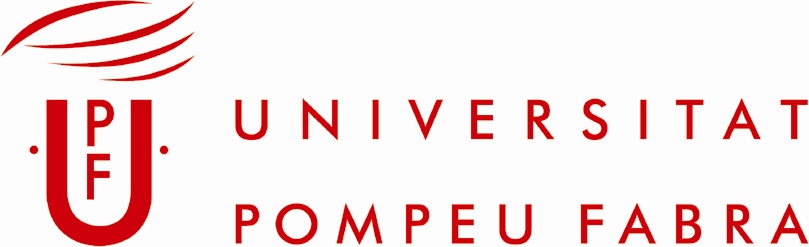 Liebe Kollegen,bitte schicken Sie dieses Formular an eine der folgenden Adressen: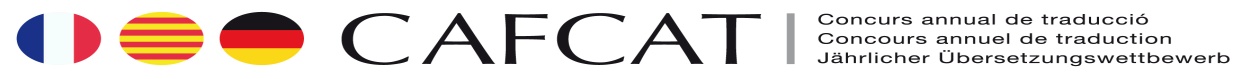 Einschreibung folgender Schüler zum gemeinsamen Übersetzungswettbewerb  derName der Schule: 									_____
Adresse der Schule: 								___________
Tel.: 							
Fax:  	______________			______    
Name des Deutschlehrers:  						
e-mail: 				
Namen der Schüler, die am Übersetzungswettbewerb teilnehmen möchten. 
Bitte kreuzen Sie das jeweils Zutreffende an. Ort der Übersetzung[ ] Barcelone (Samstag, 19. Februar 2011)	[ ] Perpignan (Datum wird später bekannt gegeben)[ ] Lleida  (Freitag, 18. Februar 2011Übersetzung[ ] aus dem Deutschen[ ] aus dem Katalanischen[ ] aus dem Französischen Kategorie: [ ] 3r / 4rt ESO – Troisièmes / Secondes[ ] Batxillerat – Premières/Terminales[ ] EOI-InstitutsDie Teilnehmerzahl ist nicht beschränkt. Bitte fügen Sie gegebenenfalls weitere Zeilen hinzu. Um Antwort wird gebeten bis zum  8. Februar 2011. 
Im Voraus vielen Dank! Das OrganisationskomiteeFacultat de Traducció i Interpretació
Universitat Pompeu Fabra
Fax: 93 542 22 95           Tel: 93 542 22 45
e-mail: concurs.traduccio@upf.eduoderUniversité de Perpignan
Département LEA
Fax: 0468662189 Tel: 0468662170
e-mail: leiberic@univ-perp.frASSOCIATION DES PROFESSEURS DE FRANÇAIS DE CATALOGNEFacultat de traducció i Interpretació Universitat Pompeu FabraUniversité de PerpignanDépartement LEAUniversité de PerpignanDépartement LEAVornameFamiliennameFamilienname 2